打開懶人包裡面的”剪取工具”，可以在螢幕下方找到標籤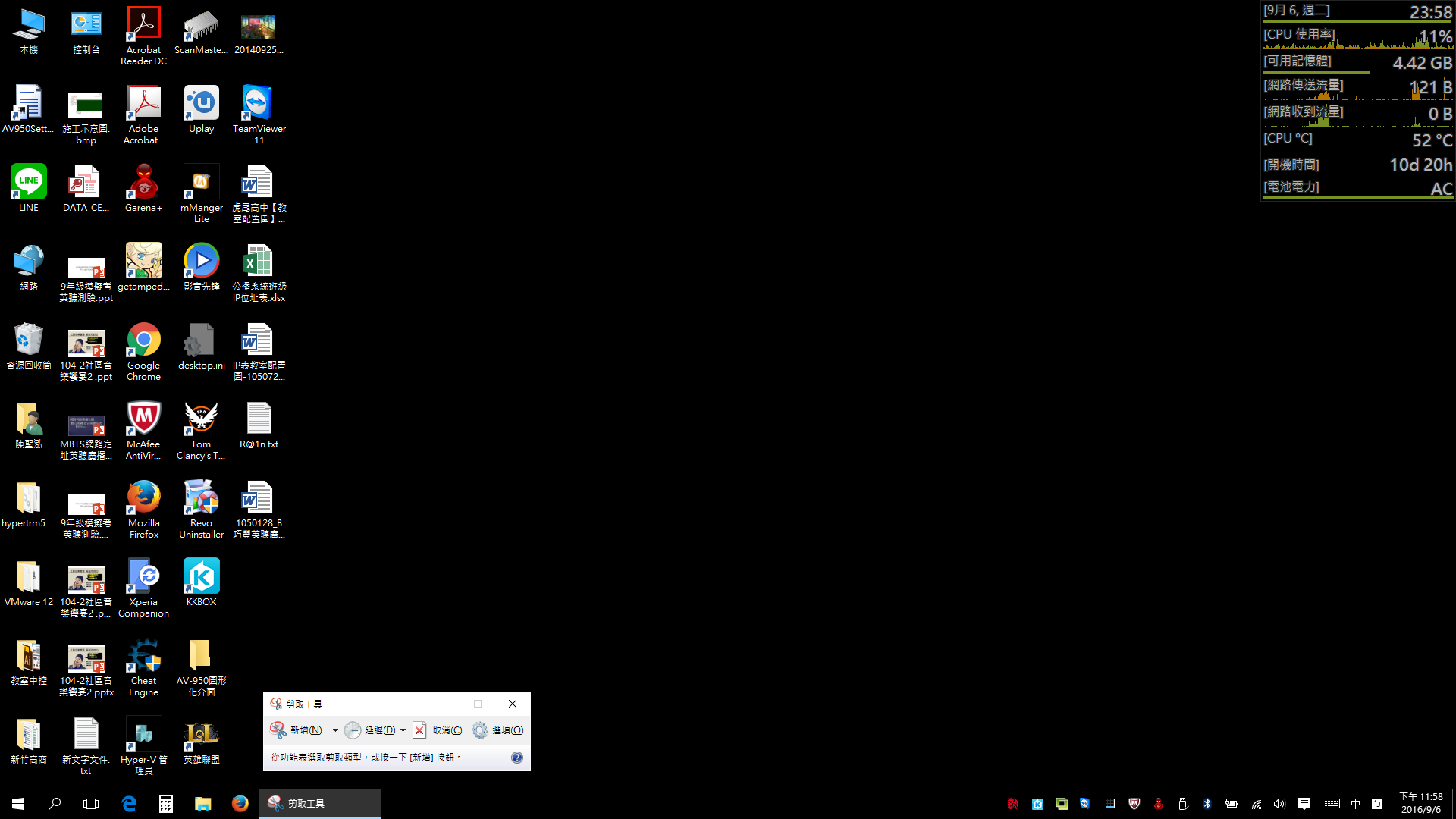 在紅框處標籤上按滑鼠右鍵釘選到工作列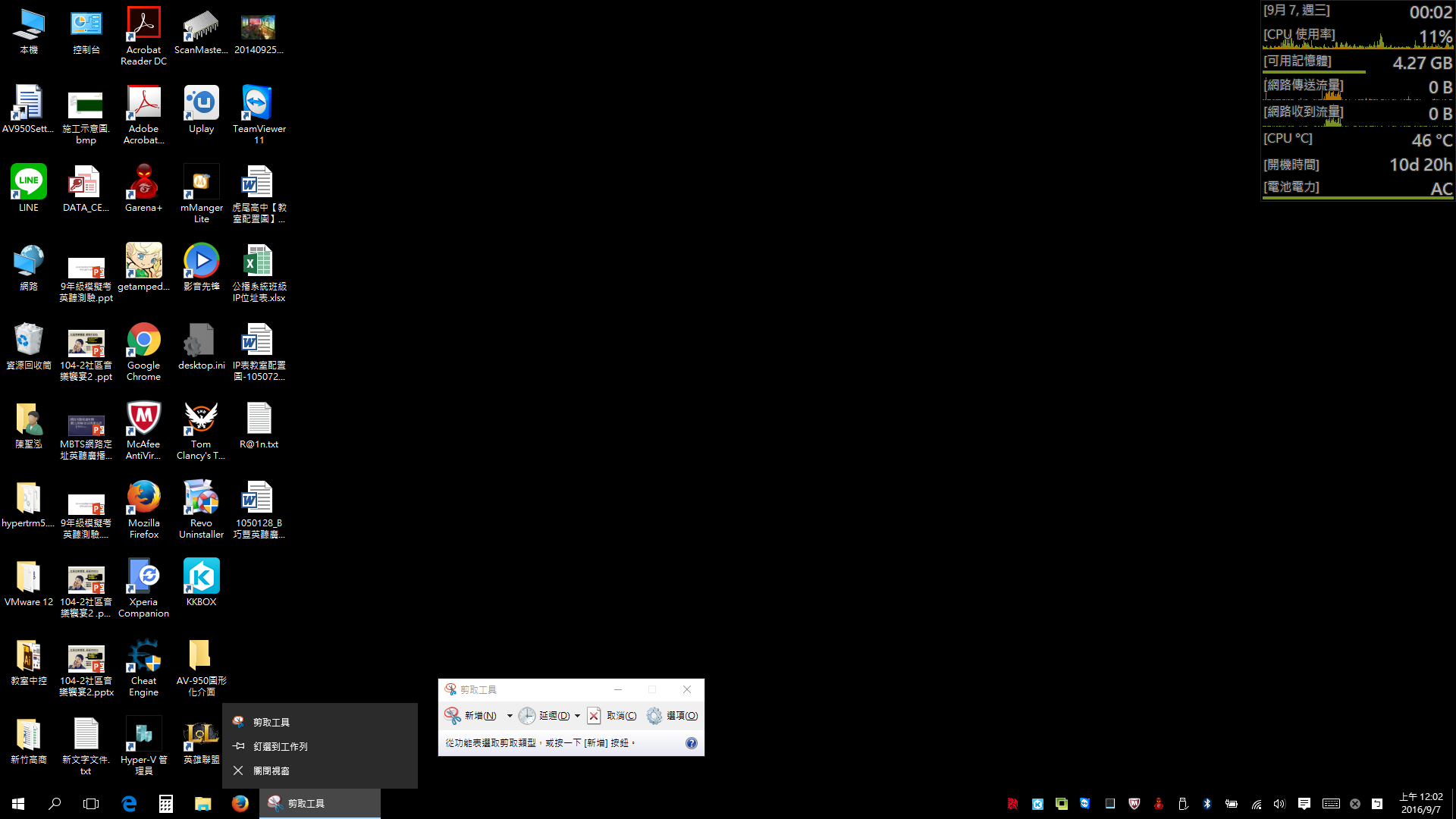 完成1~2可以在螢幕左下角得到快速開啟剪取工具的捷徑  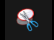 遇到想分享的畫面就點選，把要分享的畫面框起來，會出現您框起來的圖片，最後另存新檔即完成圖檔製作。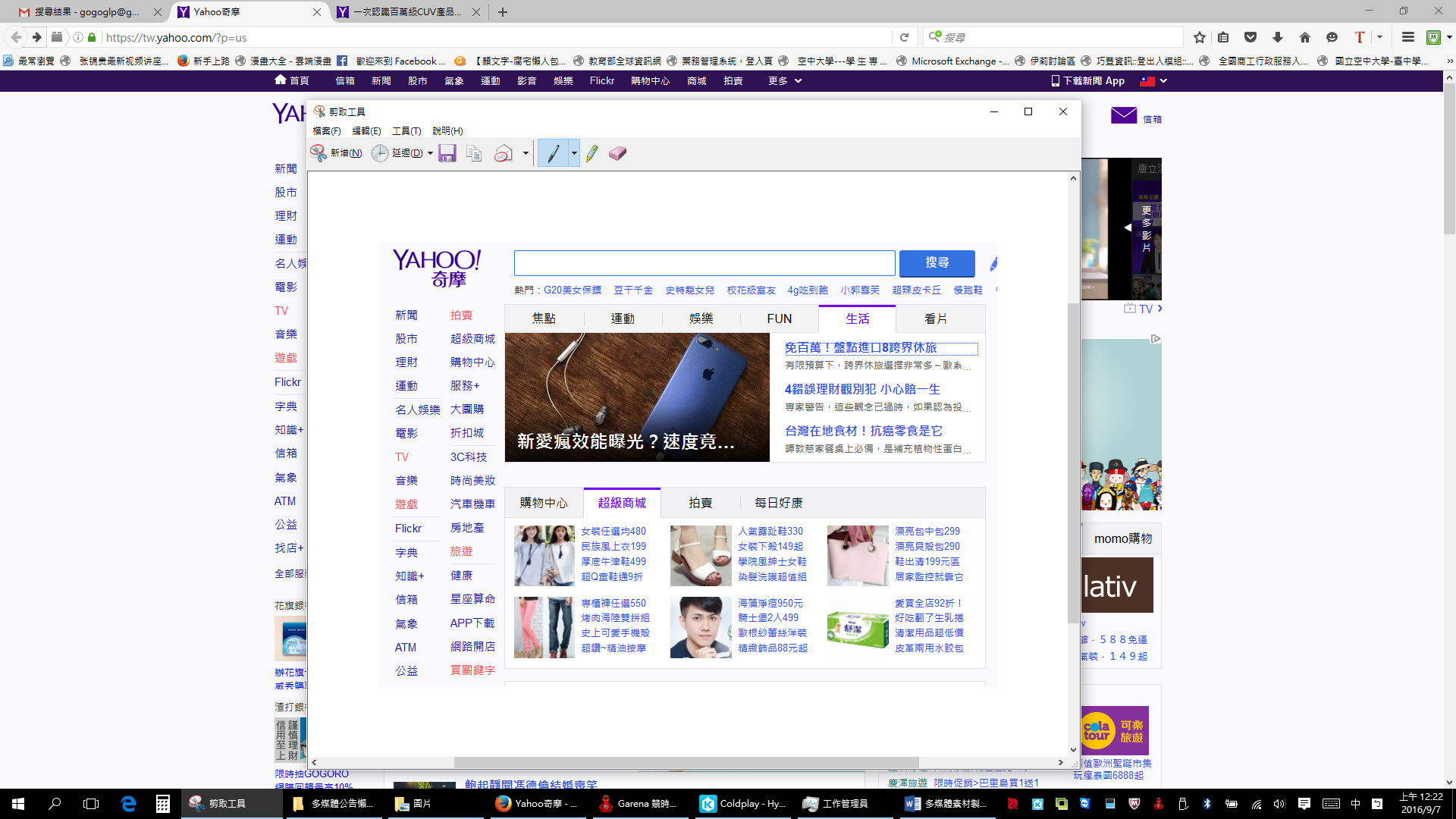 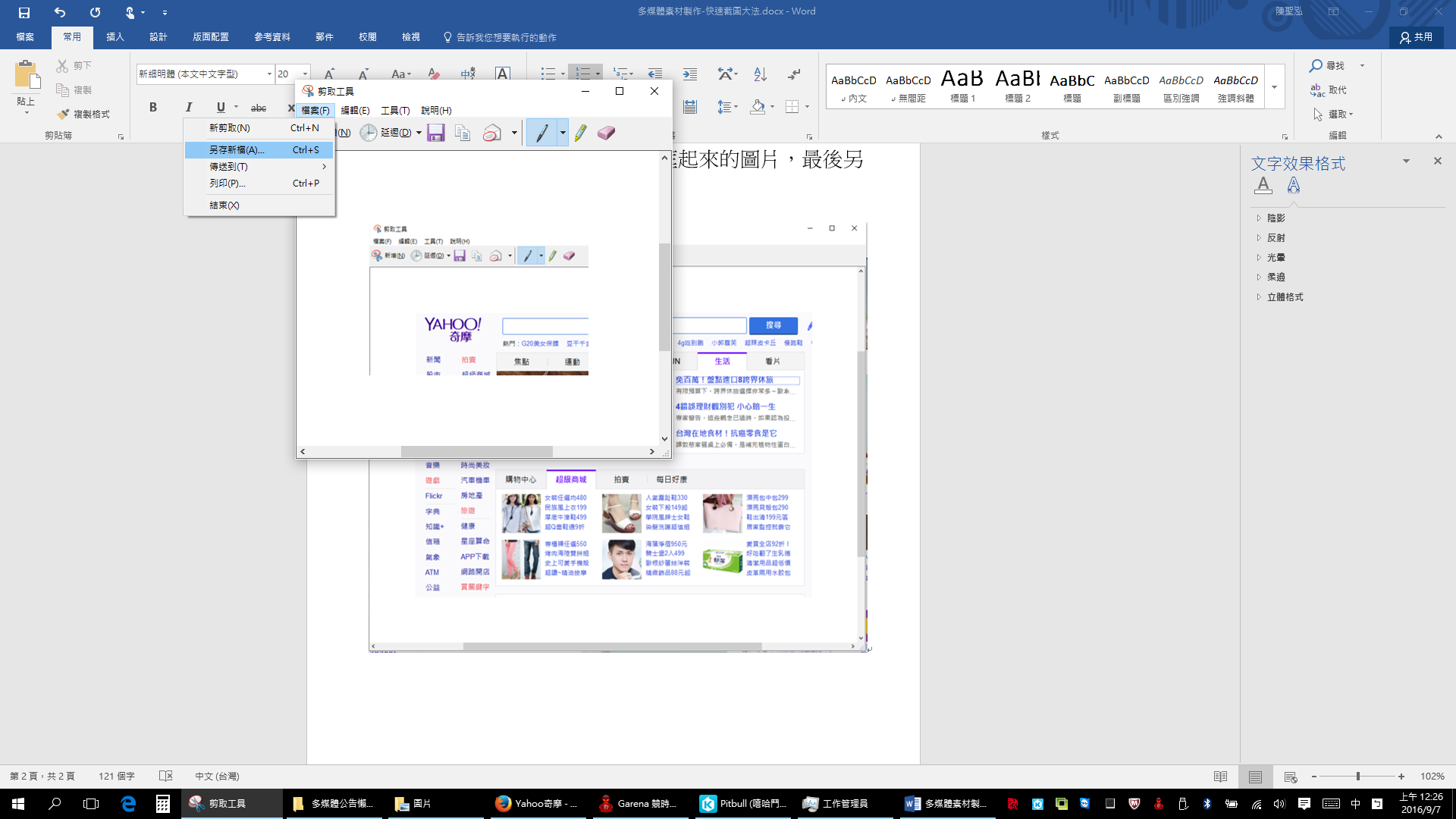 